СОБРАНИЕмуниципального образования«Холмский городской округ»                                        РЕШЕНИЕот 22.12.2022 г.  № 61/6-509  В соответствии со статьей 168 Трудового кодекса Российской Федерации, пунктом 4 Указа Президента РФ от 17.10.2022 № 752 «Об особенностях командирования лиц, замещающих государственные должности Российской Федерации, федеральных государственных гражданских служащих, работников федеральных государственных органов, замещающих должности, не являющиеся должностями федеральной государственной гражданской службы, на территории Донецкой Народной Республики, Луганской Народной Республики, Запорожской области и Херсонской области», руководствуясь частью 3 статьи 30 Устава муниципального образования «Холмский городской округ», Собрание муниципального образования «Холмский городской округ»РЕШИЛО:Внести в Порядок и размеры возмещения расходов, связанных со служебными командировками на территории Российской Федерации и иностранных государств, работникам учреждений, финансируемых за счет средств бюджета муниципального образования «Холмский городской округ», утвержденный решением Собрания муниципального образования «Холмский городской округ» от 25.12.2012г. № 50/4-840, следующее изменение и дополнение:пункты 3, 4, 5 считать пунктами 4, 5, 6;пункт 3 изложить в следующей редакции:«3. В целях повышения уровня социальной защищенности лиц, замещающих муниципальные должности,  муниципальных служащих, работников органов местного самоуправления муниципального образования «Холмский городской округ», замещающих должности, не являющиеся должностями муниципальной службы, работников казенных и бюджетных учреждений, подведомственных органам местного самоуправления муниципального образования «Холмский городской округ», в период  их нахождения в служебных командировках на территории Донецкой народной республики, Луганской народной республики, Запорожской и Херсонской области, установить:а) денежное вознаграждение (денежное содержание) в двойном размере; б) дополнительные расходы, связанные с проживанием вне постоянного места жительства (суточные), в размере 8 480 рублей за каждый день нахождения в служебной командировке; в) администрация муниципального образования «Холмский городской округ», отраслевые (функциональные) органы администрации муниципального образования «Холмский городской округ»,  казенные и бюджетные учреждения, подведомственные органам местного самоуправления муниципального образования «Холмский городской округ» могут выплачивать безотчетные суммы в целях возмещения дополнительных расходов, связанных с такими командировками.».Настоящее решение вступает в силу со дня официального опубликования и распространяется на правоотношения, возникшие с 30 сентября 2022 года.Опубликовать настоящее решение в газете «Холмская панорама».Контроль за исполнением настоящего решения возложить на  постоянную комиссию по экономике и бюджету Собрания муниципального образования «Холмский городской округ» (Сергеев С.Е.), вице - мэром муниципального образования «Холмский городской округ»  (Маркова Н.П.).Мэр муниципального образования                                                                         Д.Г. Любчинов «Холмский городской округ»   О внесении изменения и дополнения  в Порядок и размеры возмещения расходов, связанных со служебными командировками на территории Российской Федерации и иностранных государств, работникам учреждений, финансируемых за счет средств бюджета муниципального образования «Холмский городской округ», утвержденный решением Собрания муниципального образования «Холмский городской округ» от 25.12.2012г. № 50/4-840 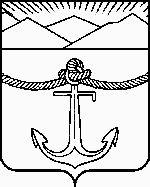 